Zamierzenia dydaktyczno- wychowawcze na 
miesiąc marzec dla grupy Motylki     Tematy kompleksowe:       Tydzień I – „Mali odkrywcy”  - dostarczenie wiadomości na temat układu słonecznego, pogłębianie wiedzy na temat kosmosu. Zaznajomienie z pojęciami takimi jak: Słońce, planeta, przestrzeń międzyplanetarna. Rozwijanie umiejętności uważnego słuchania.      Tydzień II – „Tajemnice świata”  - bezpieczne korzystanie z wybranych urządzeń technicznych, np.: telewizora, komputera, odtwarzacza płyt kompaktowych, wideo; poznawanie, w sposób bezpośredni lub pośredni, różnych form zastosowania techniki w życiu ludzi (np. korzystanie z telefonu stacjonarnego lub komórkowego, komputera); poznawanie wpływu wynalazków, np. oświetlenia, na rozwój cywilizacji; poznawanie współczesnych środków łączności: radia, telewizji, internetu.       Tydzień III – „Witaj wiosno!” -  obserwowanie zmian zachodzących w przyrodzie przed zbliżającą się wiosną, np. coraz dłuższe dni, coraz wyższa temperatura, topnienie śniegu i lodu,  zapoznanie z pracami wykonywanymi wiosną w ogródku i warunkami   niezbędnymi do wzrostu roślin, zapoznanie z nazwami pierwszych ptaków powracających wiosną (skowronki, czajki, szpaki), nazwami   pierwszych wiosennych kwiatów (przebiśniegi, krokusy), poznawanie zwiastunów wiosny, pojawianie się pąków na drzewach  i krzewach, topienie Marzanny.
      Tydzień IV - ,,Wielkanoc"-  poznanie tradycji i zwyczajów związanych z Wielkanocą, wzmacnianie więzi rodzinnych poprzez wspólne kultywowanie tradycji.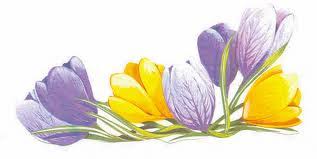 Wierszyk miesiąca: WIERSZ O WIOŚNIEŻółte słoneczko na niebie się śmieje,łagodny wietrzyk wesolutko wieje,Krokus nieśmiało z ziemi się podnosi,wietrzyk wiosenny zmarzłą ziemie rosi.Ptaszki wróciły i głośno ćwierkają,wierzby puszyste bazie wypuszczają.Ciepło wokoło, zima precz już poszła,a na jej miejsce przyszła piękna wiosna.Piosenka miesiąca: „Mała wiosna”
1.Tam daleko gdzie wysoka sosna,
maszeruje drogą mała Wiosna,
Ma spódniczkę mini sznurowane butki,
i jeden warkoczyk krótki.
Ref.: Maszeruje wiosna, a ptaki wokoło
lecą i świergocą głośno i wesoło
Maszeruje wiosna w ręku trzyma kwiat,
gdy do góry wznosi zielenieje
2. Nosi Wiosna dżinsową kurteczkę,
na ramieniu, mała torebeczkę.
Chętnie żuje gumę i robi balony,
A z nich każdy jest zielony.
Ref.: Maszeruje wiosna…………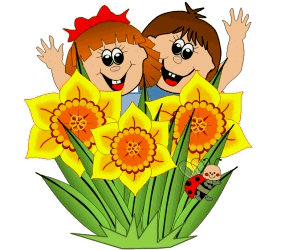 